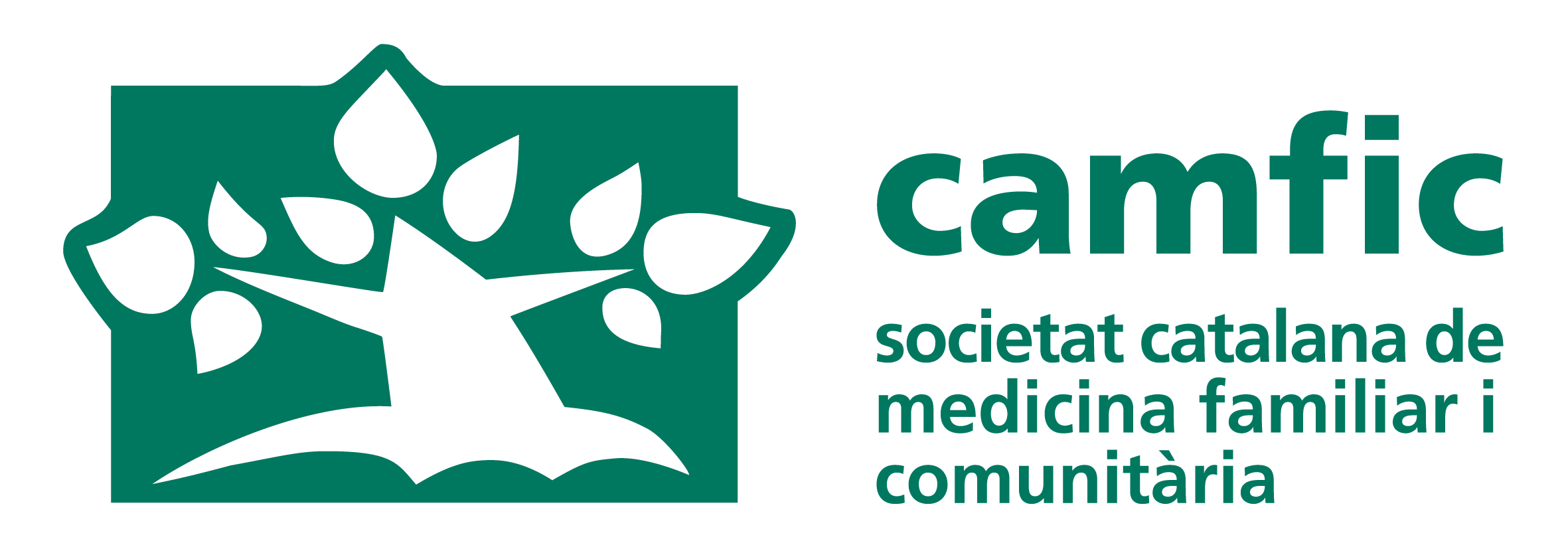 Candidatura:Presidenta: Maria Dolors Forés García
	Vicepresident 2n: Jordi Daniel Díez	
Tresorer: Narcís Salleras Marco	
Vocal 1r: Gisela Galindo Ortego
